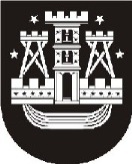 KLAIPĖDOS MIESTO SAVIVALDYBĖS ADMINISTRACIJAPrašome neteikti Klaipėdos miesto savivaldybės (toliau – Savivaldybė) tarybai svarstyti Savivaldybės tarybos 2022 m. spalio 4 d. sprendimo projekto Nr. T1-239 „Dėl Klaipėdos miesto savivaldybės turto investavimo, didinant viešosios įstaigos Neptūno krepšinio klubo dalininkų kapitalą“ iki bus išnagrinėti Savivaldybėje 2022-10-18 gauti Vyriausybės atstovų įstaigos vyriausybės atstovo Klaipėdos ir Tauragės apskrityje ir Lietuvos Respublikos konkurencijos tarybos raštai dėl šio sprendimo projekto teisėtumo ir pastabų. Alina Mikalauskė, tel. (8 46)  39 60 41, el. p. alina.mikalauske@klaipeda.ltKlaipėdos miesto savivaldybės merui Vytautui Grubliauskui 2022-10-19Nr.TAS-210Klaipėdos miesto savivaldybės merui Vytautui Grubliauskui ĮNr.Klaipėdos miesto savivaldybės merui Vytautui Grubliauskui DĖL SPRENDIMO PROJEKTO DĖL SPRENDIMO PROJEKTO DĖL SPRENDIMO PROJEKTO DĖL SPRENDIMO PROJEKTO DĖL SPRENDIMO PROJEKTO Savivaldybės administracijos direktoriaus                                  Gintaras Neniškis